АДМИНИСТРАЦИЯГАЛИЧСКОГО МУНИЦИПАЛЬНОГО  РАЙОНАКОСТРОМСКОЙ ОБЛАСТИП О С Т А Н О В Л Е Н И Еот   «17» октября 2019 года  № 336г. ГаличО внесении изменения в постановление  администрации     муниципального района от 8 июля 2019 года №209          В целях актуализации нормативного правового акта         ПОСТАНОВЛЯЮ:                   1.Внести в постановление администрации Галичского муниципального района от 8 июля 2019 года № 209 «Об утверждении краткосрочного плана по проведению капитального ремонта общего имущества многоквартирных домов на 2020-2022 годы» (в редакции постановления от 26 августа 2019 года №272) следующее изменение:          - приложение 3 к постановлению  изложить в новой редакции, согласно приложению к настоящему постановлению.2. Настоящее постановление вступает в силу со дня его подписания и подлежит официальному опубликованию.Глава муниципального района                                               А.Н. Потехин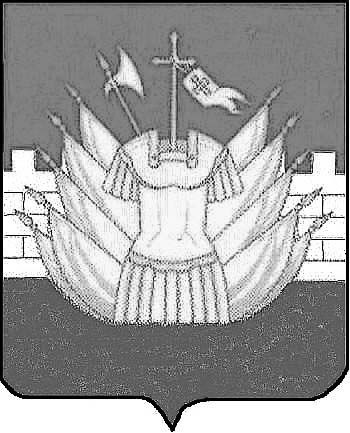 